Приложение № 1к приказу ФНС Россииот «24» февраля 2021 г.                                                                                       № СД-7-13/162@Формат представления документов (информации), предоставляемых налогоплательщиками в целях заключения соглашения о ценообразовании, в электронной формеI. ОБЩИЕ СВЕДЕНИЯ1. Настоящий формат описывает требования к XML файлам (далее – файл обмена) передачи в электронной форме документов (информации), предоставляемых налогоплательщиками в целях заключения соглашения о ценообразовании.2. Номер версии настоящего формата 5.02, часть DLVI.II. ОПИСАНИЕ ФАЙЛА ОБМЕНА3. Имя файла обмена должно иметь следующий вид:R_Т_A_K_О_GGGGMMDD_N, где:R_Т – префикс, принимающий значение NO_SOGLTRVXA_K – идентификатор получателя информации, где: A – идентификатор получателя, которому направляется файл обмена, K – идентификатор конечного получателя, для которого предназначена информация из данного файла обмена. Каждый из идентификаторов (A и K) имеет вид для налоговых органов – четырехразрядный код налогового органа;О – идентификатор отправителя информации, имеет вид:для организаций - девятнадцатиразрядный код (идентификационный номер налогоплательщика (далее - ИНН) и код причины постановки на учет (далее - КПП) организации (обособленного подразделения);для физических лиц – двенадцатиразрядный код (ИНН физического лица, при наличии. При отсутствии ИНН – последовательность из двенадцати нулей).GGGG – год формирования передаваемого файла, MM – месяц, DD – день;N – идентификационный номер файла. (Длина – от 1 до 36 знаков. Идентификационный номер файла должен обеспечивать уникальность файла).Расширение имени файла – xml. Расширение имени файла может указываться как строчными, так и прописными буквами.Параметры первой строки файла обменаПервая строка XML файла должна иметь следующий вид:<?xml  version ="1.0"  encoding ="windows-1251"?>Имя файла, содержащего XML схему файла обмена, должно иметь следующий вид:NO_SOGLTRVX_1_556_00_05_02_xx, где хх – номер версии схемы.Расширение имени файла – xsd.XML схема файла обмена приводится отдельным файлом и размещается на официальном сайте Федеральной налоговой службы.4. Логическая модель файла обмена представлена в виде диаграммы структуры файла обмена на рисунке 1 настоящего формата. Элементами логической модели файла обмена являются элементы и атрибуты XML файла. Перечень структурных элементов логической модели файла обмена и сведения о них приведены в таблицах 4.1-4.12 настоящего формата.Для каждого структурного элемента логической модели файла обмена приводятся следующие сведения:наименование элемента. Приводится полное наименование элемента;сокращенное наименование (код) элемента. Приводится сокращенное наименование элемента. Синтаксис сокращенного наименования должен удовлетворять спецификации XML;признак типа элемента. Может принимать следующие значения: «С» – сложный элемент логической модели (содержит вложенные элементы), «П» – простой элемент логической модели, реализованный в виде элемента XML файла, «А» – простой элемент логической модели, реализованный в виде атрибута элемента XML файла. Простой элемент логической модели не содержит вложенные элементы;формат элемента. Формат элемента представляется следующими условными обозначениями: Т – символьная строка; N – числовое значение (целое или дробное).Формат символьной строки указывается в виде Т(n-k) или T(=k), где: n – минимальное количество знаков, k – максимальное количество знаков, символ «-» – разделитель, символ «=» означает фиксированное количество знаков в строке. В случае, если минимальное количество знаков равно 0, формат имеет вид Т(0-k). В случае, если максимальное количество знаков не ограничено, формат имеет вид Т(n-).Формат числового значения указывается в виде N(m.k), где: m – максимальное количество знаков в числе, включая целую и дробную часть числа без разделяющей десятичной точки и знака (для отрицательного числа), k – максимальное число знаков дробной части числа. Если число знаков дробной части числа равно 0 (то есть число целое), то формат числового значения имеет вид N(m).Для простых элементов, являющихся базовыми в XML, например, элемент с типом «date», поле «Формат элемента» не заполняется. Для таких элементов в поле «Дополнительная информация» указывается тип базового элемента;признак обязательности элемента определяет обязательность наличия элемента (совокупности наименования элемента и его значения) в файле обмена. Признак обязательности элемента может принимать следующие значения: «О» – наличие элемента в файле обмена обязательно; «Н» – наличие элемента в файле обмена необязательно, то есть элемент может отсутствовать. Если элемент принимает ограниченный перечень значений (по классификатору, кодовому словарю и тому подобному), то признак обязательности элемента дополняется символом «К». Например, «ОК». В случае если количество реализаций элемента может быть более одной, то признак обязательности элемента дополняется символом «М». Например, «НМ» или «ОКМ».К вышеперечисленным признакам обязательности элемента может добавляться значение «У» в случае описания в XML схеме условий, предъявляемых к элементу в файле обмена, описанных в графе «Дополнительная информация». Например, «НУ» или «ОКУ»;дополнительная информация содержит, при необходимости, требования к элементу файла обмена, не указанные ранее. Для сложных элементов указывается ссылка на таблицу, в которой описывается состав данного элемента. Для элементов, принимающих ограниченный перечень значений из классификатора (кодового словаря и тому подобного), указывается соответствующее наименование классификатора (кодового словаря и тому подобного) или приводится перечень возможных значений. Для классификатора (кодового словаря и тому подобного) может указываться ссылка на его местонахождение. Для элементов, использующих пользовательский тип данных, указывается наименование типового элемента. 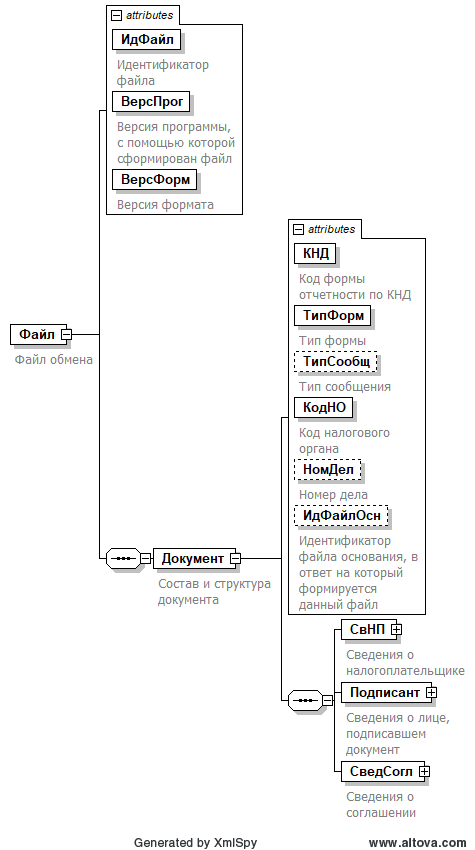 	Рисунок 1. Диаграмма структуры файла обменаТаблица 4.1Файл обмена (Файл)Таблица 4.2Состав и структура документа (Документ)Таблица 4.3Сведения о налогоплательщике (СвНП)Таблица 4.4Налогоплательщик - организация (НПЮЛ)Таблица 4.5Сведения о лице, подписавшем документ (Подписант)Таблица 4.6Сведения о представителе (СвПред)Таблица 4.7Сведения о соглашении (СведСогл)Таблица 4.8Сведения о контрагенте (СведКонтр)Таблица 4.9Сведения о контрагенте, являющемся российской организацией (КонтрРФ)Таблица 4.10Сведения о контрагенте, являющемся иностранной организацией (КонтрИН)Таблица 4.11Направляемые документы (НапрДок)Таблица 4.12Фамилия, имя, отчество (ФИОТип)Наименование элементаСокращенное наименование (код) элементаПризнак типа элементаФормат элементаПризнак обязательности элементаДополнительная информацияИдентификатор файлаИдФайлAT(1-255)ОУСодержит (повторяет) имя сформированного файла (без расширения)Версия программы, с помощью которой сформирован файлВерсПрогAT(1-40)ОВерсия форматаВерсФормAT(1-5)ОПринимает значение: 5.02  Состав и структура документаДокументСОСостав элемента представлен в таблице 4.2 Наименование элементаСокращенное наименование (код) элементаПризнак типа элементаФормат элементаПризнак обязательности элементаДополнительная информацияКод формы отчетности по КНДКНДAT(=7)ОКТиповой элемент <КНДТип>. Принимает значение: 1184013Тип формыТипФормAT(=2)ОКПринимает значение: 01 – письмо о предварительной встрече (КНД1111623) |02 – заявление о заключении соглашения (КНД1111624) |03 – заявление о повторном представлении доработанного проекта соглашения (КНД1111625) |04 – письмо о предоставлении отчета об исполнении условий соглашения (КНД1111626) |05 – заявление об изменении условий соглашения (КНД1111627) |06 – заявление о продлении срока действия соглашения (КНД1111628) |07 – письмо о досрочном прекращении действия соглашения (КНД1111629) |08 – письмо о возврате заявления о заключении соглашения (КНД1111630) |09 – заявление о заключении (об изменении) соглашения о ценообразовании в отношении внешнеторговых сделок (КНД1111631) |10 – заявление о повторном представлении проекта соглашения о ценообразовании в отношении внешнеторговых сделок (КНД1111632)Тип сообщенияТипСообщAT(=1)НКПринимает значение:1 – ответ   | 2 – запрос Код налогового органаКодНОAT(=4)ОКТиповой элемент <СОНОТип> Номер делаНомДелAT(1-25)НЭлемент является обязательным при выполнении одного из условий:<ТипФорм> = 01 | 02 | 09 и наличие открытого дела в налоговом органе<ТипФорм> = 03 | 04 | 05 | 06 | 07 | 08 | 10Идентификатор файла основания, в ответ на который формируется данный файлИдФайлОснAT(1-255)НСодержит (повторяет) имя файла основания (без расширения).Элемент является обязательным при выполнении одного из условий:<ТипФорм> = 01 | 02 | 09 и наличие открытого дела в налоговом органе<ТипФорм> = 03 | 04 | 05 | 06 | 07 | 08 | 10Сведения о налогоплательщикеСвНПСОСостав элемента представлен в таблице 4.3 Сведения о лице, подписавшем документПодписантСОСостав элемента представлен в таблице 4.5 Сведения о соглашенииСведСоглСОСостав элемента представлен в таблице 4.7 Наименование элементаСокращенное наименование (код) элементаПризнак типа элементаФормат элементаПризнак обязательности элементаДополнительная информацияНомер контактного телефонаТлфAT(1-20)ННалогоплательщик - организацияНПЮЛСОСостав элемента представлен в таблице 4.4 Наименование элементаСокращенное наименование (код) элементаПризнак типа элементаФормат элементаПризнак обязательности элементаДополнительная информацияНаименование организацииНаимОргAT(1-1000)ОИНН организацииИННЮЛAT(=10)ОТиповой элемент <ИННЮЛТип> КППКППAT(=9)ОТиповой элемент <КППТип> Наименование элементаСокращенное наименование (код) элементаПризнак типа элементаФормат элементаПризнак обязательности элементаДополнительная информацияПризнак лица, подписавшего документПрПодпAT(=1)ОКПринимает значение: 1 – руководитель организации | 2 – представитель Фамилия, имя, отчествоФИОСОТиповой элемент <ФИОТип>. Состав элемента представлен в таблице 4.12 Сведения о представителеСвПредСНУСостав элемента представлен в таблице 4.6.Элемент обязателен при <ПрПодп> = 2Наименование элементаСокращенное наименование (код) элементаПризнак типа элементаФормат элементаПризнак обязательности элементаДополнительная информацияНаименование и реквизиты документа, подтверждающего полномочия представителяНаимДокAT(1-120)ОНаименование организации - представителя налогоплательщика НаимОргAT(1-1000)ННаименование элементаСокращенное наименование (код) элементаПризнак типа элементаФормат элементаПризнак обязательности элементаДополнительная информацияТип соглашенияТипСоглAT(=1)ОКПринимает значение: 1 – одностороннее   | 2 – одностороннее с участием иностранного государства   | 3 – многостороннее   | 4 – многостороннее с участием иностранного государства  Краткое описаниеКраткОписAT(1-5000)ОСрокСрокAT(=1)ОКПринимает значение: 1 – 1 год   | 2 – 2 года   | 3 – 3 года  Код наименования сделкиКодНаимСдAT(=3)ОКПринимает значение в соответствии с кодами наименования сделки, приведенными в Приложении № 1 к Порядку заполнения формы уведомления о контролируемых сделках, утвержденному приказом ФНС России от 07.05.2018 № ММВ-7-13/249@Год совершения сделкиГодСдAОТиповой элемент <xs:gYear>.Год в формате ГГГГ. Принимает значение от 2012 до 2099Количество прилагаемых файловКолФайлAN(2)НЯвляется обязательным при наличии элемента <НапрДок>Код участвующей страны по классификатору ОКСМ (цифровой)КодСтранПT(=3)ОКМТиповой элемент <ОКСМТип>.Принимает значение в соответствии с Общероссийским классификатором стран мира (ОКСМ) ОК (МК (ИСО 3166) 004-97) 025-2001.Также может принимать значения:980 – Евросоюз   |981 – ЕАЭССведения о контрагентеСведКонтрСОМСостав элемента представлен в таблице 4.8 Направляемые документыНапрДокСНМСостав элемента представлен в таблице 4.11 Наименование элементаСокращенное наименование (код) элементаПризнак типа элементаФормат элементаПризнак обязательности элементаДополнительная информацияСведения о контрагенте, являющемся российской организацией   |КонтрРФСОСостав элемента представлен в таблице 4.9 Сведения о контрагенте, являющемся иностранной организациейКонтрИНСОСостав элемента представлен в таблице 4.10 Наименование элементаСокращенное наименование (код) элементаПризнак типа элементаФормат элементаПризнак обязательности элементаДополнительная информацияНаименование организацииНаимОргAT(1-1000)ОИНН организацииИННЮЛAT(=10)ОТиповой элемент <ИННЮЛТип> КППКППAT(=9)ОТиповой элемент <КППТип> Наименование элементаСокращенное наименование (код) элементаПризнак типа элементаФормат элементаПризнак обязательности элементаДополнительная информацияНаименование иностранной организации (в русской транскрипции)НаимОргAT(1-1000)ОНаименование иностранной организации (в латинской транскрипции)НаимОргЛатAT(1-1000)ОКод государства (территории)  регистрации (инкорпорации)СтрРегAT(=3)ОКТиповой элемент <ОКСМТип>. Принимает значение (цифровой код) в соответствии с Общероссийским классификатором стран мираРегистрационный номер в государстве (на территории) регистрации (инкорпорации) или аналогРегНомерAT(1-70)НКод налогоплательщика в государстве (на территории) регистрации (инкорпорации) или аналогКодНПРегAT(1-50)НАдрес в государстве (на территории) регистрации (инкорпорации)АдрСтрРегAT(1-254)ОНаименование элементаСокращенное наименование (код) элементаПризнак типа элементаФормат элементаПризнак обязательности элементаДополнительная информацияКод документаКодДокAT(4-7)ОКПринимает значение в соответствии со Справочником видов документов, а именно: 0260Наименование, реквизиты или иные индивидуализирующие признаки документаНаимДокAT(1-1000)ОИмя файла прилагаемого документаИмяФайлПT(1-255)ОМИмя файла сканированного документа имеет вид:    KD_O_P_N1_GGGGMMDD_N2, где:KD – префикс, принимающий значение кода документа в соответствии с <КодДок>;О – идентификатор отправителя имеет вид: 
для организаций – девятнадцатиразрядный код (ИНН и КПП организации); 
для физических лиц – двенадцатиразрядный код (ИНН физического лица, при отсутствии ИНН – последовательность из двенадцати нулей);P – идентификатор конечного получателя, четырехразрядный код налогового органа;GGGGMMDD – дата формирования файла;N1, N2 – идентификационные номера файла (GUID). Если документ состоит из нескольких файлов, N1 одинаковый для всех файлов одного документа,  N2 уникален для каждого  файла независимо от принадлежности к документу.Расширение имени файла – tif | jpg | pdf | png.К файлам, содержащим отсканированные изображения, предъявляются следующие требования: черно-белое изображение с разрешением отсканированного документа не менее 150 и не более 300 точек на дюйм с использованием 256 градаций серого цвета.Наименование элементаСокращенное наименование (код) элементаПризнак типа элементаФормат элементаПризнак обязательности элементаДополнительная информацияФамилияФамилияAT(1-60)ОИмяИмяAT(1-60)ООтчествоОтчествоAT(1-60)Н